ПроектРАБОЧАЯ ПРОГРАММА ВОСПИТАНИЯОСНОВНОГО ОБРАЗОВАНИЯПОЯСНИТЕЛЬНАЯ ЗАПИСКА  Назначение программы воспитания – создание и реализация условий, направленных на гармоничное вхождение обучающихся в социальный мир с целью налаживания ответственных взаимоотношений с окружающими их людьми. Программа воспитания Муниципального общеобразовательного учреждения Константиновская средняя школа Тутаевского муниципального района (далее - Программа) в соответствии с ФГОС общего образования направлена на личностное развитие обучающихся, формирование у них системных знаний о различных аспектах развития России и мира.         Согласно ФГОС данная Программа призвана обеспечить достижение учащимися личностных результатов:формирование у обучающихся основ российской идентичности;готовность обучающихся к саморазвитию; мотивацию к познанию и обучению;ценностные установки и социально-значимые качества личности;активное участие в социально-значимой деятельности. Программа включает в себя четыре основных раздела:Раздел «Особенности организуемого воспитательного процесса» Муниципальное общеобразовательное учреждение Константиновская средняя школа Тутаевского муниципального района (далее – МОУ Константиновская СШ) предоставляет возможность обучения детям, достигшим школьного возраста, проживающим как в посёлке Константиновский, так и за его пределами.  В школе обучаются дети, проживающие в п. Микляиха, п. Фоминское, д. Дорожаево, д. Павловское, д. Ковалево, д. Яковлево, д. Новое Панино, г. Тутаев. Подвоз обучающихся осуществляется школьным автобусом. Контингент школы смешанный. В школе обучаются дети из семей с разным социальным статусом. Среди обучающихся есть дети – инвалиды и дети с ОВЗ.Педагогический коллектив МОУ Константиновская СШ стабилен и представлен опытными квалифицированными педагогами. Наметилась тенденция закрепления в школе молодых специалистов. Доля педагогов с высшей, с первой категориями выше средних показателей по району.В школе созданы условия для внеурочной деятельности обучающихся по направлениям развития личности, определяемым образовательным стандартом: духовно-нравственное, спортивно-оздоровительное, социальное, общекультурное, общеинтеллектуальное.  Более 70% обучающихся охвачено дополнительными общеобразовательными общеразвивающими программами.  Дополнительное образование в школе представлено кружками, секциями и объединениями, организованными в соответствии с запросом обучающихся   при участии учреждений дополнительного образования: МУДО «Центр дополнительного образования «Созвездие», ДЮСШ № 4 (стадион), ДЮСШ № 1 (бассейн).Школа реализует дополнительные общеобразовательные общеразвивающие программы по следующим направлениям:спортивно - оздоровительное;духовно - нравственное;социальное;общеинтеллектуальное;общекультурное.На договорной основе строится сотрудничество с МУ СА МЦ Галактика, МОУ ЦПМСС «Стимул» г. Тутаева. В учебно-воспитательной работе для  обучающихся широко используются возможности Муниципального бюджетного учреждения дополнительного образования «Константиновская детская школа искусств», «СКК Константиновский», с которыми заключены договоры о сотрудничестве и  взаимодействии.При реализации дополнительных общеобразовательных общеразвивающих программ деятельность обучающихся осуществляется в различных объединениях по интересам (клубах, секциях, группах, кружках, ансамблях, театрах). При реализации дополнительных общеобразовательных общеразвивающих программ учебное занятие – основная форма организации образовательного процесса. Формы проведения учебного занятия: индивидуальные и групповые. Учебные занятия могут проводиться также в виде репетиций, семинаров, конференций, сюжетно-ролевых игр, презентаций творческих и исследовательских проектов, концертных выступлений и т.д.Органом детского самоуправления школы является «МОККО». Обучающиеся активно занимаются в спортивных секциях школьного спортивного клуба «Республика «СПОРТ». Олимпиадное движение поддерживается школьным научным обществом «Хочу все знать». Школьный музей «Наследие» создан на краеведческом материале и отражает особенности развития посёлка и школы. Работает общественный орган самоуправления –  Управляющий Совет школы. Работает «Служба примирения». Функционирует социально-психолого-педагогическая служба, включающая социального педагога, психолога, логопеда, учителя-дефектолога.Раздел «Цель и задачи воспитания».  Современный национальный воспитательный идеал — это высоконравственный, творческий, компетентный гражданин России, принимающий судьбу Отечества как свою личную, осознающий ответственность за настоящее и будущее своей страны, укоренённый в духовных и культурных традициях многонационального народа Российской Федерации. Исходя из этого воспитательного идеала, а также основываясь на базовых для нашего общества ценностях (таких как семья, труд, отечество, природа, мир, знания, культура, здоровье, человек) общей целью воспитания в МОУ Константиновская СШ является – личностное развитие обучающихся, проявляющееся:1) в усвоении ими знаний основных норм, которые общество выработало на основе социально значимых ценностей; 2) в развитии их позитивных социально значимых отношений к этим общественным ценностям;3) в приобретении ими соответствующего этим ценностям опыта поведения, опыта применения сформированных знаний и отношений на практике.Раздел «Виды, формы и содержание деятельности»	Модули в программе воспитания располагаются в соответствии с их значимостью в системе воспитательной работы школы:«Ключевые общешкольные дела»,«Классное руководство»,«Курсы внеурочной деятельности и дополнительного образования», «Школьный урок», «Самоуправление»,«Детские общественные объединения»,  «Экскурсии и походы», «Школьные медиа»,«Профориентация»,«Организация предметно-эстетической среды»,«Работа с родителями».	Деятельность педагогов школы в рамках комплекса модулей направлена на достижение результатов освоения основной образовательной программы общего образования.Раздел «Основные направления самоанализа воспитательной работы».В разделе отражено:как в школе осуществляется самоанализ организуемой в ней воспитательной работы,  перечень основных направлений самоанализа, с указанием на его критерии и способы его осуществления.К программе воспитания прилагается ежегодный календарный план воспитательной работы. 1. ОСОБЕННОСТИ ОРГАНИЗУЕМОГО В ШКОЛЕ ВОСПИТАТЕЛЬНОГО ПРОЦЕССАПроцесс воспитания в МОУ Константиновской СШ основывается на следующих принципах взаимодействия педагогов и обучающихся:- неукоснительное соблюдение законности и прав семьи и ребенка, соблюдения конфиденциальности информации о ребенке и семье, приоритета безопасности ребенка при нахождении в образовательной организации;- ориентир на создание в МОУ Константиновской СШ психологически комфортной среды для каждого ребенка и взрослого, без которой невозможно конструктивное взаимодействие обучающихся и педагогов; - реализация процесса воспитания главным образом через создание в школе детско-взрослых общностей (Совет старшеклассников «МОККО», Школьный спортивный клуб «Республика «СПОРТ», Школьное научное общество «Хочу всё знать», музей «Наследие», «Служба примирения», «Юные полицейские» и др.), которые бы объединяли детей и педагогов яркими и содержательными событиями, общими позитивными эмоциями и доверительными отношениями друг к другу;- организация основных совместных дел обучающихся и педагогов как предмета совместной заботы и взрослых, и детей (детско-взрослые социально-значимые проекты, трудовые десанты, акции, соревнования и др.).- системность, целесообразность и нешаблонность воспитания как условия его эффективности.Основными традициями воспитания в образовательной организации являются следующие: - стержнем годового цикла воспитательной работы школы являются ключевые общешкольные дела, через которые осуществляется интеграция воспитательных усилий педагогов;- важной чертой каждого ключевого дела и большинства используемых для воспитания других совместных дел педагогов и обучающихся является коллективная разработка, коллективное планирование, коллективное проведение и коллективный анализ их результатов;- в школе создаются такие условия, при которых по мере взросления ребенка увеличивается и его роль в совместных делах (от пассивного наблюдателя до организатора);- в проведении общешкольных дел отсутствует соревновательность между классами, поощряется конструктивное межклассное и межвозрастное взаимодействие обучающихся, а также их социальная активность; - педагоги школы ориентированы на формирование коллективов в рамках школьных классов, кружков, секций и иных детских объединений, на установление в них доброжелательных и товарищеских взаимоотношений;- ключевой фигурой воспитания в школе является классный руководитель, реализующий по отношению к детям защитную, личностно развивающую, организационную, посредническую (в разрешении конфликтов) функции.2. ЦЕЛЬ И ЗАДАЧИ ВОСПИТАНИЯСовременный национальный воспитательный идеал — это высоконравственный, творческий, компетентный гражданин России, принимающий судьбу Отечества как свою личную, осознающий ответственность за настоящее и будущее своей страны, укоренённый в духовных и культурных традициях многонационального народа Российской Федерации. Исходя из этого воспитательного идеала, а также основываясь на базовых для нашего общества ценностях (таких как семья, труд, отечество, природа, мир, знания, культура, здоровье, человек) общей целью воспитания в МОУ Константиновская СШ является – личностное развитие обучающихся, проявляющееся:1) в усвоении ими знаний основных норм, которые общество выработало на основе социально значимых ценностей; 2) в развитии их позитивных социально значимых отношений к этим общественным ценностям;3) в приобретении ими соответствующего этим ценностям опыта поведения, опыта применения сформированных знаний и отношений на практике.Конкретизация общей цели воспитания применительно к возрастным особенностям обучающихся позволяет выделить в ней следующие целевые приоритеты.В воспитании детей подросткового возраста таким приоритетом является создание благоприятных условий для развития социально значимых отношений обучающихся, и, прежде всего, ценностных отношений:к семье как главной опоре в жизни человека и источнику его счастья;к труду как основному способу достижения жизненного благополучия человека, залогу его успешного профессионального самоопределения и ощущения уверенности в завтрашнем дне; к своему отечеству, своей малой и большой Родине как месту, в котором человек вырос и познал первые радости и неудачи, которая завещана ему предками и которую нужно оберегать; к природе как источнику жизни на Земле, основе самого ее существования, нуждающейся в защите и постоянном внимании со стороны человека; к миру как главному принципу человеческого общежития, условию крепкой дружбы, налаживания отношений с коллегами по работе в будущем и создания благоприятного микроклимата в своей собственной семье;к знаниям как интеллектуальному ресурсу, обеспечивающему будущее человека, как результату кропотливого, но увлекательного учебного труда; к культуре как духовному богатству общества и важному условию ощущения человеком полноты проживаемой жизни, которое дают ему чтение, музыка, искусство, театр, творческое самовыражение;к здоровью как залогу долгой и активной жизни человека, его хорошего настроения и оптимистичного взгляда на мир;к окружающим людям как безусловной и абсолютной ценности, как равноправным социальным партнерам, с которыми необходимо выстраивать доброжелательные и взаимоподдерживающие отношения, дающие человеку радость общения и позволяющие избегать чувства одиночества;к самим себе как хозяевам своей судьбы, самоопределяющимся и самореализующимся личностям, отвечающим за свое собственное будущее. Данный ценностный аспект человеческой жизни чрезвычайно важен для личностного развития обучающегося, так как именно ценности во многом определяют его жизненные цели, его поступки, его повседневную жизнь. Выделение данного приоритета в воспитании обучающихся, обучающихся на ступени основного общего образования, связано с особенностями детей подросткового возраста: с их стремлением утвердить себя как личность в системе отношений, свойственных взрослому миру. В этом возрасте особую значимость для детей приобретает становление их собственной жизненной позиции, собственных ценностных ориентаций. Подростковый возраст – наиболее удачный возраст для развития социально значимых отношений обучающихся.Планомерная реализация поставленных задач позволит организовать в школе интересную и событийно насыщенную жизнь детей и педагогов, что станет эффективным способом профилактики антисоциального поведения обучающихся.3. ВИДЫ, ФОРМЫ И СОДЕРЖАНИЕ ДЕЯТЕЛЬНОСТИПрактическая реализация цели и задач воспитания МОУ Константиновской СШ осуществляется в рамках следующих направлений воспитательной работы:гражданско-патриотическое,нравственное и духовное,здоровьесберегающее,экологическое,воспитание семейных ценностей,интеллектуальное,формирование интеллектуальной культуры,правовое воспитание и культура безопасности. Каждое из них представлено в соответствующем модуле:«Ключевые общешкольные дела»,«Классное руководство», «Курсы внеурочной деятельности и дополнительного образования», «Школьный урок», «Самоуправление»,«Детские общественные объединения»,  «Экскурсии и походы», «Профориентация»,«Школьные медиа»,«Организация предметно-эстетической среды»,«Работа с родителями».3.1. Модуль «Ключевые общешкольные дела»Ключевые дела – это главные традиционные общешкольные дела, в которых принимает участие большая часть обучающихся и которые обязательно планируются, готовятся, проводятся и анализируются совестно педагогами и детьми. Это комплекс коллективных творческих дел, интересных и значимых для обучающихся, объединяющих их вместе с педагогами в единый коллектив. Ключевые дела обеспечивают включенность в них большого числа детей и взрослых, способствуют интенсификации их общения, ставят их в ответственную позицию к происходящему в школе. Введение ключевых дел в жизнь школы помогает преодолеть событийный характер воспитания, сводящийся к набору мероприятий, организуемых педагогами для детей. Для этого в образовательной организации используются следующие формы работы: На внешкольном уровнеСоциальные проекты и акции – ежегодные совместно разрабатываемые и реализуемые обучающимися и педагогами комплексы дел, ориентированные на преобразование окружающего школу социума:благотворительные: «Миска добра», «Добрые крышечки», сбор макулатуры и др.; экологические: «Поможем реке», «Скворцы – вестники весны!», «Поможем птицам» и др.;патриотические: «Бессмертный полк», «Правовой десант» и др.;спортивные: «Тутаевский полумарафон «Май. Мир. Молодость.», «Бегом по Золотому кольцу», «Президентские состязания» и др.;трудовые: «Клумба в подарок» и др.;творческие: «КВН» и др.Открытые дискуссионные площадки – регулярно организуемый комплекс открытых дискуссионных площадок (детских, педагогических, родительских, совместных), на которые приглашаются представители других школ, деятели науки и культуры, представители власти, общественности и в рамках которых обсуждаются насущные поведенческие, нравственные, социальные, проблемы, касающиеся жизни школы, города, страны: «Детско-взрослый социальный проект».Проводимые для жителей микрорайона и организуемые совместно с семьями учащихся спортивные состязания, праздники, фестивали, представления, которые открывают возможности для творческой самореализации обучающихся и включают их в деятельную заботу об окружающих: «Сдача тестов ГТО», «Константиновская ярмарка», поселенческая «Масленица», «И нет милее этих глаз».Участие во всероссийских акциях, посвященных значимым отечественным и международным событиям: «Бессмертный полк», «Окна Победы», «День матери», урок мужества «День снятия блокады Ленинграда», «Безопасные дороги».На школьном уровнеРазновозрастные сборы – ежегодные многодневные выездные события, включающие в себя комплекс коллективных творческих дел, в процессе которых складывается особая детско-взрослая общность, характеризующаяся доверительными, поддерживающими взаимоотношениями, ответственным отношением к делу, атмосферой эмоционально-психологического комфорта, доброго юмора и общей радости.Общешкольные праздники – ежегодно проводимые творческие (театрализованные, музыкальные, литературные и т.п.) дела, связанные со значимыми для детей и педагогов знаменательными датами и в которых участвуют все классы школы: «День знаний», «День здоровья», «День учителя», «День матери», «Новогоднее ассорти», «А ну-ка, парни!», «А ну-ка, девочки!», «Давайте вместе споем о Победе», «День защиты детей», «День памяти и скорби», «Вахта памяти».Торжественные ритуалы посвящения, связанные с переходом обучающихся на следующую ступень образования, символизирующие приобретение ими новых социальных статусов в школе и развивающие школьную идентичность детей: «Вручение аттестатов».Церемонии награждения (по итогам года) обучающихся и педагогов за активное участие в жизни школы, защиту чести школы в конкурсах, соревнованиях, олимпиадах, значительный вклад в развитие школы. Это способствует поощрению социальной активности детей, развитию позитивных межличностных отношений между педагогами и обучающимися, формированию чувства доверия и уважения друг к другу: «Заключительная конференция».На уровне классоввыбор и делегирование представителей классов в общешкольные советы дел, ответственных за подготовку общешкольных ключевых дел;  участие школьных классов в реализации общешкольных ключевых дел («Уроки мужества», «Предметная неделя», «Безопасность в сети интернет», «Финансовая грамотность», «Смотр строя и песни»); проведение в рамках класса итогового анализа детьми общешкольных ключевых дел, участие представителей классов в итоговом анализе проведенных дел на уровне общешкольных советов дела.На индивидуальном уровне: вовлечение по возможности каждого обучающегося в ключевые дела школы в одной из возможных для них ролей: сценаристов, постановщиков, исполнителей, ведущих, декораторов, музыкальных редакторов, корреспондентов, ответственных за костюмы и оборудование, ответственных за приглашение и встречу гостей и т.п.);индивидуальная помощь обучающемуся (при необходимости) в освоении навыков подготовки, проведения и анализа ключевых дел;наблюдение за поведением обучающегося в ситуациях подготовки, проведения и анализа ключевых дел, за его отношениями со сверстниками, старшими и младшими обучающимися, с педагогами и другими взрослыми;при необходимости коррекция поведения обучающегося через частные беседы с ним, через включение его в совместную работу с другими обучающимися, которые могли бы стать хорошим примером для ребенка, через предложение взять в следующем ключевом деле на себя роль ответственного за тот или иной фрагмент общей работы. 3.2. Модуль «Классное руководство»Главное предназначение классного руководителя - создать условия для становления личности обучающегося, входящего в современный ему мир, воспитать человека, способного достойно занять своё место в жизни.Направления деятельности классного руководителя:
1. Изучение особенностей личностного развития обучающихся класса.
Формы и виды деятельности:наблюдение;изучение личных дел обучающихся, собеседование с учителями – предметниками, медицинским работником школы;использование опросников, которые дают возможность изучить мотивацию действий обучающихся, интересы конкретной группы обучающихся или класса в целом, уровень тревожности обучающихся класса;проведение индивидуальных и групповых диагностических бесед.2. Организация совместных интересных и полезных дел для личностного развития обучающегося.
Формы и виды деятельности:игра «Ярмарка» на этапе коллективного планирования;совместное подведение итогов и планирования каждого месяца (четверти, полугодия, года) по разным направлениям деятельности;формирование традиций в классном коллективе: «День именинника», «Новогодний огонек» и др.;установление позитивных отношений с другими классными коллективами (через подготовку и проведение ключевого общешкольного дела);сбор информации об увлечениях и интересах обучающихся и их родителей, чтобы найти вдохновителей для организации интересных и полезных дел;создание ситуации выбора и успеха.
3. Формирование и развитие коллектива класса.
Формы и виды деятельности:изучение обучающихся класса (потребности, интересы, склонности и другие личностные характеристики членов классного коллектива), отношений, общения и деятельности в классном коллективе с помощью наблюдения, игр, методики для исследования мотивов участия обучающихся в деятельности и для определения уровня социальной активности обучающихся;проектирование целей, перспектив и образа жизнедеятельности классного коллектива с помощью организационно-деятельностной игры, классного часа «Класс, в котором я хотел бы учиться», «Мой класс: сегодня и завтра».4. Индивидуальная работа с обучающимися класса.
Формы и виды деятельности:работа классного руководителя с обучающимися, находящимся в состоянии стресса и дискомфорта;предложение (делегирование) ответственности за то или иное поручение в классе;   вовлечение обучающихся в социально значимую деятельность.
5. Работа со слабоуспевающими детьми и обучающимися, испытывающими трудности по отдельным предметам направлена на контроль за успеваемостью обучающихся класса.Формы и виды деятельности:индивидуальная работа со специалистами (педагог-психолог, учитель-дефектолог, учитель-логопед); коррекционные занятия с учителями-предметниками.6. Работа с учителями, преподающими в классе.
Формы и виды деятельности: посещение учебных занятий; регулярные консультации классного руководителя с учителями-предметниками;мини педсоветы по проблемам класса, ведение дневника наблюдений;индивидуальные беседы с обучающимися и их родителями;работа с педагогом-психологом.
7. Работа с обучающимися, состоящими на различных видах учёта, в группе риска, оказавшимися в трудной жизненной ситуации. Работа направлена на контроль за свободным времяпрепровождением.Формы и виды деятельности: вовлечение детей в кружковую работу; наделение общественными поручениями в классе;делегирование отдельных поручений;ежедневный контроль; беседы с родителями.8. Работа с родителями обучающихся или их законными представителями.Формы и виды деятельности:регулярное информирование родителей о школьных успехах и проблемах их детей, о жизни класса в целом; помощь родителям обучающихся или их законным представителям в регулировании отношений между ними, администрацией школы и учителями-предметниками;организация родительских собраний, происходящих в режиме обсуждения наиболее острых проблем обучения и воспитания обучающихся; создание и организация работы родительских комитетов классов, участвующих в управлении образовательной организацией и решении вопросов воспитания и обучения их детей; привлечение членов семей обучающихся организации и проведению дел класса;организация на базе класса семейных праздников, конкурсов, соревнований, направленных на сплочение семьи и школы.Модуль 3.3. «Курсы внеурочной деятельности и дополнительного образования»Внеурочная деятельность организуется по направлениям развития личности, определяемым образовательным стандартом: духовно-нравственное, спортивно-оздоровительное, социальное,общекультурное,  общеинтеллектуальное.Воспитание на занятиях школьных курсов внеурочной деятельности осуществляется преимущественно через: вовлечение обучающихся в интересную и полезную для них деятельность, которая предоставит им возможность самореализоваться в ней, приобрести социально значимые знания, развить в себе важные для своего личностного развития социально значимые отношения, получить опыт участия в социально значимых делах;формирование в кружках, секциях, клубах, студиях и т.п. детско-взрослых общностей, которые могли бы объединять детей и педагогов общими позитивными эмоциями и доверительными отношениями друг к другу;создание в детских объединениях традиций, задающих их членам определенные социально значимые формы поведения;поддержку в детских объединениях обучающихся с ярко выраженной лидерской позицией и установкой на сохранение и поддержание накопленных социально значимых традиций; поощрение педагогами детских инициатив и детского самоуправления. Внеурочная деятельность реализуется в следующих формах: экскурсии, кружки, секции, олимпиады, соревнования, научные исследования, учебные курсы на деятельностной основе.Занятия внеурочной деятельности проводятся на добровольной основе, по выбору учащихся и их родителей (законных представителей).За счет часов внеурочной деятельности, а также часов, выделенных на дополнительное образование, школа реализует дополнительные образовательные программы, воспитательную программу и предоставляет обучающимся возможность выбора широкого спектра занятий, направленных на развитие обучающегося по программам внеурочной деятельности.Внеурочная деятельность организуется по направлениям развития личности   в таких формах, как кружки, художественные студии, спортивные клубы и секции, юношеские организации, краеведческая работа, научно-практические конференции, школьные научные общества, олимпиады, научные исследования, экскурсии.  Внеурочная деятельность реализуется в рамках инновационного проекта «Формирование индивидуальных образовательных маршрутов обучающихся в условиях сельской школы на основе сетевого взаимодействия ОУ и УДОД (на основе требований ФГОС ООО)» Она осуществляется через:дополнительные образовательные программы МОУ Константиновской СШ;образовательные программы УДОД, а также учреждений культуры и спорта (индивидуальное и групповое посещение обучающимися МУДО «ЦДО «Созвездие», ДЮСШ №4, ДЮСШ №1, IT-cube, ЯДЖД, мобильный кванториум); классное руководство;деятельность педагога-психолога.Данный подход позволяет построить индивидуальные образовательные траектории обучающихся в плане развития разнообразных способностей. Общеинтеллектуальное направление. Курсы внеурочной деятельности и дополнительного образования, направленные на передачу обучающегося социально значимых знаний, развивающие их любознательность, позволяющие привлечь их внимание к экономическим, политическим, экологическим, гуманитарным проблемам нашего общества, формирующие их гуманистическое мировоззрение и научную картину мира: «Мир измерений», «Астрономия», «Мир географии», «Занимательная география», «Пропедевтика химии», «Решение нестандартных задач по физике», «Решение нестандартных задач по математике», «Смысловое чтение. Работа с текстом», «Удивительные шахматы»  и др.Общекультурное направление. Курсы внеурочной деятельности и дополнительного образования, создающие благоприятные условия для самореализации обучающихся, направленные на раскрытие их творческих способностей, формирование чувства вкуса и умения ценить прекрасное, на воспитание ценностного отношения обучающихся к культуре и их общее духовно-нравственное развитие: «Клуб весёлых и находчивых», «Танцевальная пауза», «Музыкальный калейдоскоп», «До-ми-солька» и др.Духовно-нравственное направление. Курсы внеурочной деятельности и дополнительного образования, направленные на развитие коммуникативных компетенций обучающихся, воспитание у них культуры общения, развитие умений слушать и слышать других, уважать чужое мнение и отстаивать свое собственное, терпимо относиться к разнообразию взглядов людей: «Я и мои права», «Вредные привычки», «Тропинка к своему Я», «Наш мир», «Патриот» и др.Спортивно-оздоровительное направление. Курсы внеурочной деятельности и дополнительного образования, направленные на физическое развитие обучающихся, развитие их ценностного отношения к своему здоровью, побуждение к здоровому образу жизни, воспитание силы воли, ответственности, формирование установок на защиту слабых: «Лыжная подготовка», «Гимнастика», «Футбол», «Подвижные игры» и др.Социальное направление. Курсы внеурочной деятельности и дополнительного образования, направленные на развитие творческих способностей обучающихся, воспитание у них трудолюбия и уважительного отношения к физическому труду: «Судомоделирование», «Создатель», «Я-создатель» и др.3.4. Модуль «Школьный урок»Реализация педагогами школы воспитательного потенциала урока предполагает следующее:специально разработанные занятия - уроки, занятия-экскурсии, которые расширяют образовательное пространство предмета, воспитывают любовь к прекрасному, к природе, к родному посёлку;интерактивный формат элементов урока, который способствует эффективному закреплению тем урока;побуждение обучающихся соблюдать на уроке общепринятые нормы поведения, правила общения со всеми участниками образовательного процесса, принципы учебной дисциплины и самоорганизации через знакомство и в последующем соблюдение «Правил внутреннего распорядка обучающихся», взаимоконтроль и самоконтроль обучающихся;организация работы с получаемой на уроке социально значимой информацией (инициирование ее обсуждения, высказывания обучающимися своего мнения по ее поводу, выработки своего к ней отношения, развитие умения совершать правильный выбор);организация предметных образовательных событий (проведение предметных недель) для обучающихся с целью развития познавательной и творческой активности, инициативности в различных сферах предметной деятельности, раскрытию творческих способностей обучающихся с разными образовательными потребностями и индивидуальными возможностями;проведение учебных (олимпиады, занимательные уроки и пятиминутки, урок - деловая игра, урок – путешествие, урок мастер-класс, урок-исследование и др.) и учебно-развлекательных мероприятий (конкурс «Предметный кроссворд», турнир «Своя игра», тематические викторины, литературные композиции, конкурсы газет и рисунков, экскурсии и др.);установление доверительных отношений между учителем и обучающимися, способствующих позитивному восприятию обучающимися требований и просьб учителя через живой диалог, привлечение их внимания к обсуждаемой на уроке информации, активизацию их познавательной деятельности через использование занимательных элементов, историй из жизни современников;использование ИКТ и дистанционных образовательных технологий обучения, обеспечивающих современные активности обучающихся (программы-тренажеры, тесты, зачеты в электронных приложениях, мультимедийные презентации, научно-популярные передачи, обучающие фильмы, онлайн уроки, видео лекции, виртуальные уроки на разных образовательных платформах, онлайн-конференции и др.);использование воспитательных возможностей содержания учебного предмета через демонстрацию обучающимся примеров ответственного, гражданского поведения, проявления человеколюбия и добросердечности, перевод содержания с уровня знаний на уровень личностных смыслов, восприятие ценностей через подбор соответствующих текстов для чтения, задач для решения, проблемных ситуаций для обсуждения в классе, анализ поступков людей, историй судеб, комментарии к происходящим в мире событиям, проведение уроков мужества;применение на уроке интерактивных форм работы обучающихся:интеллектуальных игр, стимулирующих познавательную мотивацию обучающихся, дискуссий, которые дают обучающимся возможность приобрести опыт ведения конструктивного диалога в атмосфере интеллектуальных, нравственных и эстетических переживаний, столкновений различных взглядов и мнений, поиска истины и возможных путей решения задачи или проблемы, творчества учителя и обучающихся;групповой работы или работы в парах, с целью обучения командной работе и взаимодействию с другими детьми, постановки общей цели, для достижения которой каждый должен внести индивидуальный вклад, распределению ролей, рефлексией вклада каждого в общий результат;включение в урок игровых процедур, которые помогают поддержать мотивацию обучающихся к получению знаний, налаживанию позитивных межличностных отношений в классе, помогают установлению доброжелательной атмосферы во время урока (сотрудничество, поощрение, доверие, поручение важного дела, эмпатия, создание ситуации успеха);инициирование и поддержка исследовательской деятельности обучающихся в рамках реализации ими индивидуальных и групповых исследовательских проектов посредством применения технологии развивающего обучения и используемых нами механизмов организации учебной деятельности способствуют развитию и оформлению проблемных вопросов, возникающих в рамках урока, в самостоятельные индивидуальные и групповые исследовательские проекты и далее в индивидуальные образовательные программы, что дает обучающимся возможность приобрести умения самостоятельного решения теоретической проблемы, генерирования и оформления собственных идей, уважительного отношения к чужим идеям, оформленным в работах других исследователей, навык публичного выступления перед аудиторией, аргументирования и отстаивания своей точки зрения (участие в конкурсах, выставках, соревнованиях, научно-практических конференциях, форумах, авторские публикации в изданиях выше школьного уровня, авторские проекты, изобретения, получившие общественное одобрение, успешное прохождение социальной и профессиональной практики);освоение новых IT-практик учителями и обучающимися направлено на формирование умения выделять дефициты IT-компетентности, освоение новых информационных технологий. Использование освоенных IT-практик в рамках урока воспитывает в учащихся личность, подходящую к делу творчески, исследующую мир, развивающуюся в нем и вместе с ним.Непрерывный поиск приемов и форм взаимодействия педагогов и обучающихся на учебном занятии позволяет приобретенным знаниям, отношениям и опыту перейти в социально значимые виды самостоятельной деятельности.3.5. Модуль «Самоуправление»Поддержка детского самоуправления в школе помогает педагогам воспитывать в детях инициативность, самостоятельность, ответственность, трудолюбие, чувство собственного достоинства, а обучающимся предоставляет широкие возможности для самовыражения и самореализации. Это подготавливает их к взрослой жизни. Поскольку учащимся среднего звена не всегда удается самостоятельно организовать свою деятельность, детское самоуправление иногда и на время может трансформироваться (посредством введения функции педагога-куратора) в детско-взрослое самоуправление. Основная цель модуля «Ученическое самоуправление» в МОУ Константиновская СШ Тутаевского муниципального района заключается в создании условий для выявления, поддержки и развития управленческих инициатив обучающихся, принятия совместных со взрослыми решений, а также для включения обучающихся школы в вариативную коллективную творческую и
социально-значимую деятельность. Участие в самоуправлении даёт возможность подросткам попробовать себя в различных социальных ролях, получить опыт конструктивного общения, совместного преодоления трудностей, формирует личную и коллективную ответственность за свои решения и поступки. Органом школьного самоуправления является Совет старшеклассников «МОККО» - мобильное объединение константиновских креативных обучающихся, состоящий из представителей ученического коллектива и администрации школы. 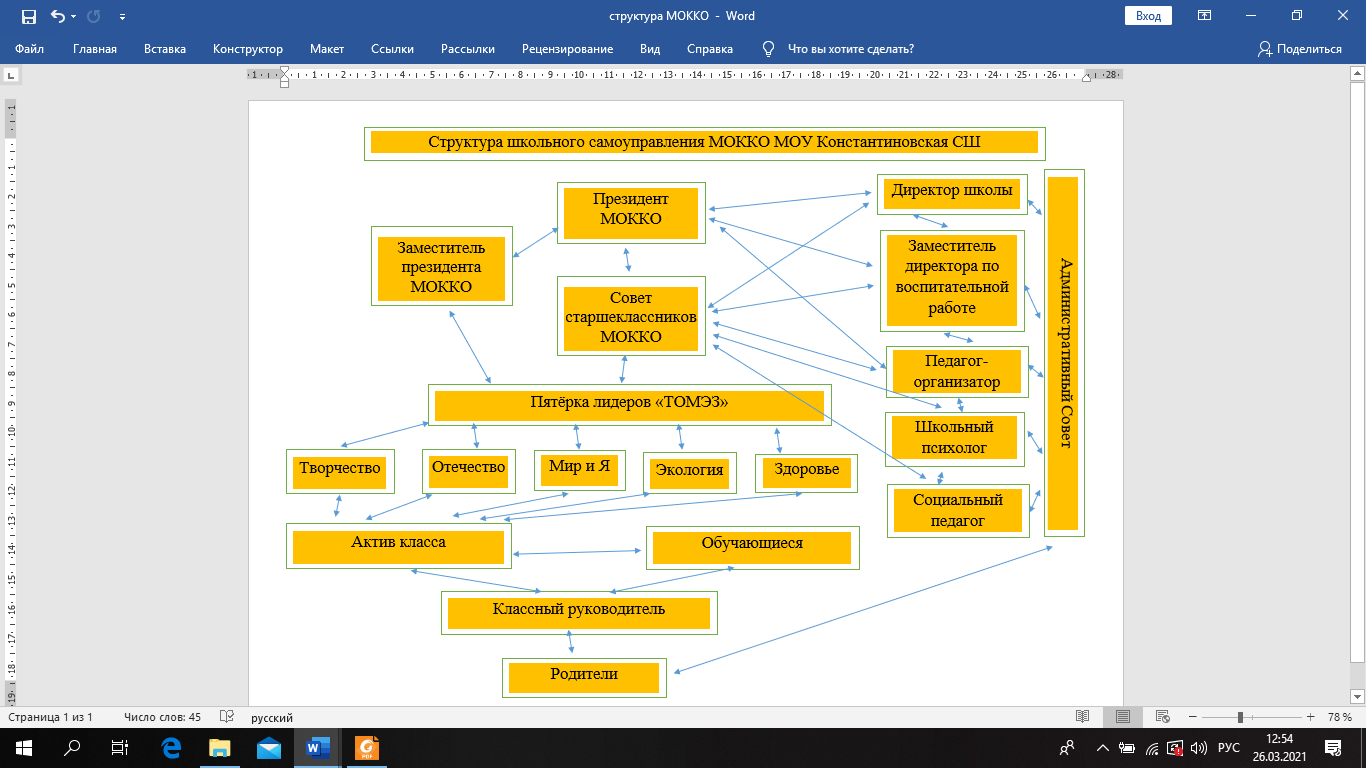 Структура ученического самоуправления школы имеет несколько уровней. Уровень классных коллективов формируется и реализуется в каждом классе. Данный уровень самоуправления дает обучающимся возможность раскрыть свои личностные качества, получить опыт реализации различных социальных ролей в процессе разработки плана классных дел, подготовки и организации событий класса.Для формирования и развития лидерских качеств, управленческих компетенций, освоения эффективных форм организации классного коллектива один раз в год проводится учеба актива школы, на которую приглашаются лидеры всех классов. На этом уровне самоуправления решаются следующие задачи: под руководством классного руководителя создается модель самостоятельной деятельности по реализации инициатив обучающихся; создаются условия для выявления и реализации творческого потенциала обучающихся; воспитывается личная и коллективная ответственность за выполнение порученных дел. Уровень общешкольного коллектива предполагает получение обучающимися опыта самостоятельного общественного действия. Главным органом данного уровня самоуправления является Совет старшеклассников «МОККО», который состоит из лидеров всех секторов управления. В Советов старшеклассников «МОККО» входит пятерка лидеров «ТОМЭЗ» с учетом направлений ДДД «К истокам нашим» ТМР: «Творчество», «Отечество», «Мир и Я», «Экология», «Здоровье». На этом уровне члены Совета активно взаимодействуют с педагогом-организатором, куратором ученического актива из числа педагогических работников школы, представителями лидеров педагогического коллектива. При организации общешкольного уровня самоуправления решаются следующие задачи: планирование, организация и анализ общешкольных мероприятий и культурно-образовательных событий; разработка и внедрение инициатив ученического и педагогического коллективов; управление социально ориентированной деятельности школы; создание и укрепление общешкольных традиций.Содержание деятельности органов школьного ученического самоуправления разного уровня находит отражение в плане внеурочной деятельности. Например, к ежегодным мероприятиям, реализуемым обучающимися на разных уровнях самоуправления, относятся: организация встреч с интересными людьми, школьных конференций, поддержание порядка и чистоты в учебных классах и школе, создание ландшафтного дизайна на пришкольной территории, проведение спартакиад, интеллектуально-спортивных конкурсов, фестивалей, праздников, творческих конкурсов и встреч, выставок, проведение социальных акций.3.6. Модуль «Детские общественные объединения»1. Школьное научное общество «Хочу все знать»	Школьное научное общество (далее ШНО) - добровольное творческое объединение обучающихся и педагогических работников, в котором обучающиеся стремятся совершенствовать свои знания в определенной области науки, искусства, развивать свой интеллект, приобретать умения и навыки научно-исследовательской и проектной деятельности. Научное общество имеет свое название, эмблему, девиз.Цель: создание в школе условий для разработки механизмов саморазвития, самореализации и профессионального самоопределения личности обучающегося.Задачи: Выявление, воспитание, поддержка одаренных детей, склонных к научной деятельности; Формирование у обучающихся устойчивого интереса к определенной области знаний, обучение методам научных исследований, разработка и реализация исследовательских проектов; Создание условий для расширения среды общения педагогов и обучающихся школы, развитие их интеллектуальных, творческих и коммуникативных способностей; Расширение кругозора обучающихся в области достижений отечественной и зарубежной науки;Совершенствование умений и навыков самостоятельной работы обучающихся, повышение уровня знаний и эрудиции в интересующих областях науки;Развитие умения самостоятельно, творчески мыслить и использовать их на практике;Помощь в  мотивированном выборе профессии, профессиональной и социальной адаптации.2. ШСК «Республика «СПОРТ»Действующее на базе школы детское общественное объединение Школьный спортивный клуб «Республика «СПОРТ» – это добровольное, самоуправляемое, некоммерческое формирование, созданное по инициативе детей и взрослых, объединившихся на основе общности интересов для реализации общих целей, указанных в уставе общественного объединения. Его правовой основой является ФЗ от 19.05.1995 N 82-ФЗ (ред. от 20.12.2017) «Об общественных объединениях» (ст. 5). Воспитание в детском общественном объединении Школьный спортивный клуб «Республика «СПОРТ» осуществляется через: вовлечение обучающихся в систематические занятия физической культурой и спортом, формирование у них мотивации и устойчивого интереса к укреплению здоровья (сдача тестов ГТО);совершенствование обучающихся на основе систематически организованных внеклассных спортивно-оздоровительных мероприятий для учащихся образовательной организации, родителей и педагогических работников школы (стрельба «В формате ЗОЖ», семейный клуб «Папа, мама, я-спортивная семья»);развитие физической культуры и спорта в образовательной организации в рамках внеурочной деятельности и дополнительного образования («Гимнастика», «Патриот», «СТАРТинки»);привлечение к спортивно-массовой работе в Школьном спортивном клубе «Республика «СПОРТ» известных спортсменов, ветеранов спорта;формальные и неформальные встречи членов детского объединения для популяризации деятельности детского общественного объединения, привлечения в него новых участников;лагерные сборы детского объединения, проводимые в каникулярное время на базе школьного оздоровительного лагеря. поддержку и развитие в детском объединении его традиций и ритуалов, формирующих у обучающегося чувство общности с другими его членами, чувство причастности к тому, что происходит в объединении (реализуется посредством введения особой символики детского объединения, создания и поддержки интернет-странички детского объединения в социальных сетях, проведения традиционных огоньков – формы коллективного анализа проводимых детским объединением дел)3. «Служба медиации»Действующее на базе школы детское общественное объединение – это добровольное, самоуправляемое, некоммерческое формирование, созданное по инициативе детей и взрослых, объединившихся на основе общности интересов для реализации общих целей, указанных в уставе общественного объединения. Его правовой основой является ФЗ от 19.05.1995 N 82-ФЗ (ред. от 20.12.2017) "Об общественных объединениях" (ст. 5). Воспитание в детском общественном объединении осуществляется через: утверждение и последовательную реализацию в детском общественном объединении демократических процедур (выборы руководящих органов объединения, подотчетность выборных органов общему сбору объединения; ротация состава выборных органов и т.п.), дающих обучающемуся возможность получить социально значимый опыт гражданского поведения;организацию общественно полезных дел, дающих обучающимся возможность получить важный для их личностного развития опыт деятельности, направленной на помощь другим людям, своей школе, обществу в целом; развить в себе такие качества как забота, уважение, умение сопереживать, умение общаться, слушать и слышать других. Такими делами могут являться: посильная помощь, оказываемая обучающимися пожилым людям; совместная работа с учреждениями социальной сферы (проведение культурно-просветительских и развлекательных мероприятий для посетителей этих учреждений, помощь в благоустройстве территории данных учреждений и т.п.); участие обучающихся в работе на прилегающей к школе территории (работа в школьном саду, уход за деревьями и кустарниками, благоустройство клумб) и другие;договор, заключаемый между обучающимся и детским общественным объединением, традиционной формой которого является Торжественное обещание (клятва) при вступлении в объединение. Договор представляет собой механизм, регулирующий отношения, возникающие между обучающимся и коллективом детского общественного объединения, его руководителем, обучающимися, не являющимися членами данного объединения;клубные встречи – формальные и неформальные встречи членов детского общественного объединения для обсуждения вопросов управления объединением, планирования дел в школе и микрорайоне, совместного пения, празднования знаменательных для членов объединения событий;лагерные сборы детского объединения, проводимые в каникулярное время на базе загородного лагеря. Здесь, в процессе круглосуточного совместного проживания смены формируется костяк объединения, вырабатывается взаимопонимание, система отношений, выявляются лидеры, формируется атмосфера сообщества, формируется и апробируется набор значимых дел;рекрутинговые мероприятия в начальной школе, реализующие идею популяризации деятельности детского общественного объединения, привлечения в него новых участников (проводятся в форме игр, квестов, театрализаций и т.п.);поддержку и развитие в детском объединении его традиций и ритуалов, формирующих у обучающегося чувство общности с другими его членами, чувство причастности к тому, что происходит в объединении (реализуется посредством введения особой символики детского объединения, проведения ежегодной церемонии посвящения в члены детского объединения, создания и поддержки интернет-странички детского объединения в соцсетях, организации деятельности пресс-центра детского объединения, проведения традиционных огоньков – формы коллективного анализа проводимых детским объединением дел);участие членов детского общественного объединения в волонтерских акциях, деятельности на благо конкретных людей и социального окружения в целом. Это может быть как участием обучающихся в проведении разовых акций, которые часто носят масштабный характер, так и постоянной деятельностью обучающихся. Модуль 3.7. «Экскурсии и походы»Экскурсии и походы помогают обучающемуся расширить свой кругозор, получить новые знания об окружающей его социальной, культурной, природной среде, научиться уважительно и бережно относиться к ней, приобрести важный опыт социально одобряемого поведения в различных внешкольных ситуациях.  На экскурсиях и в походах создаются благоприятные условия для воспитания у обучающихся самостоятельности и ответственности, формирования у них навыков самообслуживания, преодоления их инфантильных и эгоистических наклонностей, обучения рациональному использованию своего времени, сил, имущества. Эти воспитательные возможности реализуются в рамках следующих видов и форм деятельности:пешие прогулки, экскурсии или походы выходного дня, организуемые в классах их классными руководителями и родителями обучающихся: в музей, в картинную галерею, на предприятие, в планетарий, на природу; исторические, биологические мини экспедиции, организуемые учителями и родителями обучающихся на территории посёлка для углубленного изучения, произошедших здесь исторических событий, имеющихся здесь природных и историко-культурных ландшафтов, флоры и фауны;турслет с участием команд, сформированных из педагогов, детей и родителей обучающихся, включающий в себя, например: соревнование по технике пешеходного туризма, соревнование по спортивному ориентированию, конкурс знатоков лекарственных растений, конкурс туристской песни, комбинированную эстафету;школьный оздоровительный лагерь, ориентированный на организацию активного отдыха детей, закаливание (программа лагеря может включать мини-походы, марш-броски, квесты, игры, соревнования, конкурсы). 3.8. Модуль «Профориентация»Совместная деятельность педагогов и обучающихся по направлению «профориентация» включает в себя профессиональное просвещение обучающихся, диагностику и консультирование по проблемам профориентации, организацию профориентационных практик и профессиональных проб обучающихся. Задача совместной деятельности педагога и обучающегося – подготовить обучающегося к осознанному выбору его будущей профессиональной деятельности. Реализуя программы курсов внеурочной деятельности, дополнительные общеразвивающие программы, а также создавая профориентационно значимые проблемные ситуации, педагог актуализирует профессиональное самоопределение обучающихся, позитивный взгляд на труд в постиндустриальном мире, охватывающий не только профессиональную, но и внепрофессиональную составляющие такой деятельности. Данная работа осуществляется через:освоение обучающимися основ профессии в рамках различных курсов внеурочной деятельности по выбору, включенных в основную образовательную программу МОУ Константиновская СШ, или в рамках дополнительных образовательных программ (предметная область «Технология», «Танцевальная пауза», «Гимнастика», «Увлекательные шахматы», «Твоя профессиональная карьера», «Судомоделирование», «Создатель», «Я-создатель», вокальный ансамбль «До-ми-солька»);профориентационные практики: профессиональные пробы, где обучающиеся узнают на практике, в чем заключается деятельность специалиста по выбранной профессии; занятия с привлечением работодателя, в ходе которых обучающиеся попробуют себя в данной профессиональной роли; мастер-классы с участием профессионалов; посещение кружков, клубов, детского технопарка, мобильного кванториума, IT-cube, детской железной дороги;экскурсии на предприятия Тутаевского муниципального района, дающие обучающимся начальные представления о существующих профессиях и условиях работы людей, представляющих эти профессии («День без турникетов», пожарно-спасательная часть №20 ФГКУ «1 ОФПС по Ярославской области», МО МВД РФ «Тутаевский» и др.);посещение профориентационных выставок, ярмарок профессий, тематических профориентационных парков, дней открытых дверей в средних специальных учебных заведениях и вузах;организация на базе школьного оздоровительного лагеря профильного отряда, в работе которого обучающиеся могут глубже познакомиться с теми или иными профессиями, получить представление об их специфике, попробовать свои силы в той или иной профессии, развивать в себе соответствующие навыки;встречи с представителями профессий (очные и онлайн);совместное с педагогами изучение интернет ресурсов, посвященных выбору профессий (http://metodkabinet.ru/,http://мойориентир.рф/https://proektoria.online и др.), прохождение профориентационного онлайн-тестирования (https://proforientator.ru/tests/; https://postupi.online/ и др.), онлайн курсов по интересующим профессиям и направлениям образования; участие в работе всероссийского профориентационного проекта «ПроеКТОриЯ» (https://proektoria.online/), «Билет в будущее», созданных в сети интернет: просмотр лекций, решение учебно-тренировочных задач, участие в мастер-классах, посещение открытых уроков;участие в проектах в рамках деятельности Общероссийской общественно-государственной детско-юношеской организации «Российское движение школьников»;профориентационные игры: деловые игры, квесты, решение кейсов (ситуаций, в которых необходимо принять решение, занять определенную позицию), расширяющие знания обучающихся о типах профессий, о способах выбора профессий, о достоинствах и недостатках той или иной интересной обучающимся профессиональной деятельности;индивидуальные консультации психолога для обучающихся и их родителей по вопросам склонностей, способностей, дарований и иных индивидуальных особенностей детей, которые могут иметь значение в процессе выбора ими профессии;участие в научно-практической конференции «Наука. Техника. Искусство.», «Открытие юных».Модуль «Школьные медиа»Цель школьных медиа (совместно создаваемых обучающимися и педагогами средств распространения текстовой, аудио и видео информации) – развитие коммуникативной культуры обучающихся, формирование навыков общения и сотрудничества, поддержка творческой самореализации учащихся. Воспитательный потенциал школьных медиа реализуется в рамках следующих видов и форм деятельности:издание школьных тематических газет для обучающихся и выпуск школьной газеты «Парта», на страницах которых освещаются наиболее важные и заметные события школы за прошедший период;функционирование школьных интернет-групп «МОУ Константиновская СШ» и школьный спортивный клуб «Республика «СПОРТ» - сообщество обучающихся и педагогов, поддерживающее интернет-сайт школы и соответствующую группу в социальной сети ВК   с целью освещения деятельности образовательной организации в информационном пространстве, привлечения внимания общественности к школе, информационного продвижения ценностей школы и организации виртуальной диалоговой площадки, на которой обучающимися, учителями и родителями могли бы открыто обсуждаться значимые для школы вопросы;школьный информационно-библиотечный центр – группа информационно-технической поддержки школьных мероприятий, осуществляющая видеосъемку и мультимедийное сопровождение школьных праздников, фестивалей, конкурсов, вечеров, дискотек.Участие обучающихся в системе школьных медиа развивает такие важные личностные качества, как коммуникабельность, общую эрудицию, уровень культуры, выразительность речи, дисциплину и ответственность за порученное дело, позволяет максимально проявить обучающимися свои возможности в избранной области деятельности, влияет на профессиональное самоопределение.
Свои навыки обучающиеся могут продемонстрировать, участвуя в конкурсах школьных медиа.3.10. Модуль «Организация предметно-эстетической среды»Окружающая обучающегося предметно-эстетическая среда школы при условии ее грамотной организации обогащает внутренний мир ребенка, способствует формированию у него чувства вкуса и стиля, создает атмосферу психологического комфорта, поднимает настроение, предупреждает стрессовые ситуации, способствует позитивному восприятию школы. Воспитывающее влияние на обучающегося осуществляется через такие формы работы с предметно-эстетической средой школы как: оформление интерьера школьных помещений (вестибюля, коридоров, залов, классов, окон, дверей, лестничных пролетов и т.п.) и их периодическая переориентация, которая может служить хорошим средством разрушения негативных установок обучающихся на учебные и внеучебные занятия;размещение на стендах школы творческих работ обучающихся, позволяющих им реализовать свой творческий потенциал, а также знакомящих их с работами друг друга; картин определенного художественного стиля, знакомящего обучающихся с разнообразием эстетического осмысления мира; фотоотчетов об интересных событиях, происходящих в школе (проведенных ключевых делах, интересных экскурсиях, походах, встречах с интересными людьми и т.п.);озеленение пришкольной территории, разбивка клумб, аллей, оборудование во дворе школы спортивных и игровых площадок, доступных и приспособленных для обучающихся разных возрастных категорий, рекреационных зон, позволяющих разделить свободное пространство школы на зоны активного и тихого отдыха; поддержание функционирования зоны буккросинга, в которую обучающиеся, родители и педагоги могут выставлять для общего пользования свои книги, а также брать с них для чтения любые другие;благоустройство классных кабинетов, осуществляемое классными руководителями вместе с обучающимися своих классов, позволяющее обучающимся проявить свои фантазию и творческие способности, создающее повод для длительного общения классного руководителя со своими детьми;размещение в школе экспонатов школьного экспериментариума – набора приспособлений для проведения заинтересованными обучающимися несложных и безопасных технических экспериментов;событийный дизайн – оформление пространства проведения конкретных школьных событий (праздников, церемоний, торжественных линеек, творческих вечеров, выставок, собраний, конференций и т.п.); совместная с обучающимися разработка, создание и популяризация особой школьной символики (флаг, эмблема и логотип школьного спортивного клуба и т.п.), используемой как в школьной повседневности, так и в торжественные моменты школьной жизни – во время спортивных праздников, торжественных церемоний, ключевых общешкольных дел и иных происходящих в жизни школы знаковых событий;регулярная организация и проведение конкурсов творческих проектов по благоустройству различных участков пришкольной территории, например, высадке культурных растений, закладке газонов, созданию инсталляций и иного декоративного оформления отведенных для детских проектов мест; акцентирование внимания обучающихся посредством элементов предметно-эстетической среды (стенды, плакаты, инсталляции) на важных для воспитания ценностях школы, ее традициях, правилах.3.11. Модуль «Работа с родителями»Работа с родителями или законными представителями обучающихся проводится через привлечение их к совместной работе для более эффективного достижения цели воспитания в свете требований ФГОС и это обеспечивается установлением партнёрских отношений с семьёй каждого обучающегося.Взаимодействие с родителями выстраивается на решении следующих задач:повышение педагогической культуры родителей, пополнение арсенала их знаний по общим и конкретным вопросам воспитания ребёнка в семье и школе;вовлечение родителей в совместную с детьми и педагогами учебно-познавательную, культурно-досуговую, общественно полезную и спортивно-оздоровительную деятельность;презентация положительного семейного опыта, организация семейных мастерских;совершенствование форм взаимодействия школа – семья;оказание помощи родителям и детям с ОВЗ.Основными направлениями в работе педагогического коллектива с семьями обучающихся являются:изучение семей и условий семейного воспитания;активизация и коррекция семейного воспитания через психолого-педагогическое просвещение и работу с родительским активом;дифференцированная и индивидуальная помощь родителям;обобщение и распространение опыта успешного семейного воспитания.Работа с родителями или законными представителями обучающихся обеспечивает формирование и развитие психолого-педагогической компетентности родительской общественности посредством различных форм просвещения и консультирования:На групповом уровне Участие родителей в управлении школой:общешкольный родительский комитет и Управляющий совет школы, участвующие в управлении образовательной организацией и решении вопросов воспитания и социализации их детей;Вовлечение родителей или законных представителей обучающихся в образовательный процесс:родительские собрания, на которых обсуждаются вопросы возрастных особенностей обучающихся, формы и способы доверительного взаимодействия родителей с детьми, проводятся мастер-классы, семинары, круглые столы с приглашением специалистов;дни открытых дверей, во время которых родители могут посещать школьные уроки и внеурочные занятия  для получения представления о ходе учебно-воспитательного процесса в школе, принимать участие в мероприятиях школьного спортивного клуба;Повышение психолого – педагогической компетентности родителей или законных представителей обучающихся:общешкольные родительские собрания, происходящие в режиме обсуждения наиболее острых проблем обучения и воспитания обучающихся, на котором родители могли бы получать ценные рекомендации и советы от профессиональных психологов, врачей, социальных работников и обмениваться собственным творческим опытом и находками в деле воспитания детей;  родительские форумы при школьной интернет-группе в социальной сети, на которых обсуждаются интересующие родителей вопросы, а также осуществляются виртуальные консультации психологов и педагогов.   На индивидуальном уровнеработа специалистов по запросу родителей, в том числе и для решения острых конфликтных ситуаций;участие родителей в психолого - педагогическом консилиуме и совете профилактики, собираемых в случае возникновения острых проблем, связанных с обучением и воспитанием конкретного ребенка;помощь со стороны родителей в подготовке и проведении общешкольных и классных мероприятий воспитательной направленности («Семейные мастерские»);индивидуальное консультирование родителей или законных представителей обучающихся c целью координации совместных усилий педагогов и родителей по вопросам воспитания в рамках реализации ФГОС.Диагностические методы работы с родителями или законными представителями, служащие развитию родительской  компетентности: наблюдение, индивидуальная беседа, тестирование, анкетирование,  анализ детских рисунков и рассказов обучающихся о семье, метод ранжирования.Приоритетная форма организации работы с родителями – вовлечение родителей в событийное пространство школьной жизни через совместную деятельность родителей и обучающихся. ОСНОВНЫЕ НАПРАВЛЕНИЯ САМОАНАЛИЗА ВОСПИТАТЕЛЬНОЙ РАБОТЫСамоанализ организуемой в школе воспитательной работы осуществляется по выбранным самой школой направлениям и проводится с целью выявления основных проблем школьного воспитания и последующего их решения. Проблемы школьного воспитания:воспитательное «одиночество» школы: установление единых требований к обучающемуся со стороны школы и со стороны родителей, падение нравственности, чрезмерная занятость родителей, недостаточная организация семейной и досуговой деятельности, компьютеризация детства, получение информации через СМИ и интернет не всегда положительное;проблема взаимосвязи родителей и классных руководителей. Живое общение (дистанционное обучение усугубило ситуацию) часто заменено отправкой электронных и почтовых сообщений, обсуждение проблем по телефону не всегда эффективно;социальная напряженность: рост числа неблагополучных семей; рост числа разводов; проявление агрессии со стороны родителей; семьи, находящиеся в социально опасном положении.Пути решения проблемы воспитания заключаются:в создании духовной атмосферы в школе, которая бы способствовала духовному становлению обучающегося, пробуждала в нем желание делать добро;в комплексном и постепенном решении проблемы, включая в этот процесс всех членов социума, как взрослых, так и детей;в форме и методах воспитательной работы, которые должны быть пронизаны нравственностью и духовностью;в формировании высоко духовной гражданской позиции обучающихся, развитие их творческих способностей, содействие их самоопределению.Отслеживание результатов воспитательной работы осуществляется с помощью  анкетирования.Самоанализ осуществляется ежегодно силами самой образовательной организации.Основными принципами, на основе которых осуществляется самоанализ воспитательной работы в школе, являются:принцип гуманистической направленности осуществляемого анализа, ориентирующий экспертов на уважительное отношение как к воспитанникам, так и к педагогам, реализующим воспитательный процесс; принцип приоритета анализа сущностных сторон воспитания, ориентирующий экспертов на изучение не количественных его показателей, а качественных – таких как содержание и разнообразие деятельности, характер общения и отношений между обучающимися и педагогами;  принцип развивающего характера осуществляемого анализа, ориентирующий экспертов на использование его результатов для совершенствования воспитательной деятельности педагогов: грамотной постановки ими цели и задач воспитания, умелого планирования своей воспитательной работы, адекватного подбора видов, форм и содержания их совместной с детьми деятельности;принцип разделенной ответственности за результаты личностного развития обучающихся, ориентирующий экспертов на понимание того, что личностное развитие обучающихся – это результат как социального воспитания (в котором школа участвует наряду с другими социальными институтами), так и стихийной социализации и саморазвития детей.Основными направлениями анализа организуемого в школе воспитательного процесса могут быть следующие:1. Результаты воспитания, социализации и саморазвития обучающихся. Критерием, на основе которого осуществляется данный анализ, является динамика личностного развития обучающихся каждого класса. Совместно с заместителем директора по воспитательной работе и классными руководителями осуществляется анализ с последующим обсуждением его результатов на заседании методического объединения классных руководителей или педагогическом совете школы.Способом получения информации о результатах воспитания, социализации и саморазвития обучающихся является педагогическое наблюдение или мониторинг удовлетворенности родителей воспитательным процессом в школе.Внимание педагогов сосредотачивается на следующих вопросах: какие прежде существовавшие проблемы личностного развития обучающихся удалось решить за минувший учебный год; какие проблемы решить не удалось и почему; какие новые проблемы появились, над чем далее предстоит работать педагогическому коллективу.2. Состояние организуемой в школе совместной деятельности детей и взрослых.Критерием, на основе которого осуществляется данный анализ, является наличие в школе интересной, событийно насыщенной и личностно развивающей совместной деятельности детей и взрослых. Анализ осуществляется заместителем директора по воспитательной работе, классными руководителями, активом старшеклассников и родителями, хорошо знакомыми с деятельностью школы. Способами получения информации о состоянии организуемой в школе совместной деятельности детей и взрослых могут быть беседы с обучающимися и их родителями (законными представителями), педагогами, лидерами ученического самоуправления, при необходимости – их анкетирование.Полученные результаты обсуждаются на заседании методического объединения классных руководителей или педагогическом совете школы.Внимание при этом сосредотачивается на вопросах, связанных с:качеством проводимых общешкольных ключевых дел;качеством совместной деятельности классных руководителей и их классов;качеством организуемой в школе внеурочной деятельности;качеством реализации личностно развивающего потенциала школьных уроков;качеством существующего в школе ученического самоуправления;качеством функционирующих на базе школы детских общественных объединений;качеством проводимых в школе экскурсий, походов; качеством профориентационной работы школы;качеством работы школьных медиа;качеством организации предметно-эстетической среды школы;качеством взаимодействия школы и семей обучающихся.Итогом самоанализа организуемой в школе воспитательной работы является перечень выявленных проблем, над которыми предстоит работать педагогическому коллективу.КритерииПоказателиМетодикаИнтеллектуальное развитие обучающихсяУспешность освоения образовательной программы.Развитие познавательных интересов.Способность к проведению научного поиска.Анализ текущей и итоговой успеваемости.Всероссийские проверочные работы.Мониторинг внеурочной деятельности и дополнительного образования в школе и за ее пределами.Групповой интеллектуальный тест 5-6 классы.Школьный тест умственного развития 8-9 классы.Духовно-нравственное развитие обучающихсяСформированность основных нравственных качеств личности.Тест Н.Е. Щурковой.Педагогическое наблюдение.Коммуникативное развитие обучающихсяСформированность коммуникативной культуры обучающихся.Методика Р.В. Овчаровой.Педагогическое наблюдение.Спортивно-оздоровительное развитие обучающихсяСтремление к здоровому образу жизни.Педагогическое наблюдение.Экран активности.Мониторинг ГТО.Социальное развитие обучающихсяСпособность к социальной активности.Педагогическое наблюдение.Экран активности.Развитие креативных способностей обучающихсяСпособность к оригинальному мышлению и творчеству.Тест П. Торранса.Педагогическое наблюдение.Удовлетворенность обучающихся и родителей жизнедеятельностью класса и школыКомфортность, защищенность, безопасность.Анкетирование по методике Е.Н. СтепановаКАЛЕНДАРНЫЙ План                      воспитательной работы школына 2021-2022 учебный годКАЛЕНДАРНЫЙ План                      воспитательной работы школына 2021-2022 учебный годКАЛЕНДАРНЫЙ План                      воспитательной работы школына 2021-2022 учебный годКАЛЕНДАРНЫЙ План                      воспитательной работы школына 2021-2022 учебный годКлючевые общешкольные делаКлючевые общешкольные делаКлючевые общешкольные делаКлючевые общешкольные делаДелаКлассы Ориентировочноевремя проведенияОтветственныеВнешкольный уровеньВнешкольный уровеньВнешкольный уровеньВнешкольный уровеньБлаготворительные: - «Миска добра»,- «Добрые крышечки», - сбор макулатуры5-9В течение годаЗаместитель директора по воспитательной работе, классные руководители, педагог-организатор Экологические:- «Поможем реке», - «Скворцы – вестники весны!», - «Поможем птицам»5-9В течение годаЗаместитель директора по воспитательной работе, классные руководители, педагог-организаторПатриотические:- «Бессмертный полк»,- «Правовой десант»,- «Окна победы»,- «Урок мужества»5-9В течение годаЗаместитель директора по воспитательной работе, классные руководители, педагог-организаторСпортивные:- «Тутаевский полумарафон «Май. Мир. Молодость.»- «Бегом по Золотому кольцу», - «Президентские состязания»,- «Сдача тестов ГТО»5-9В течение годаЗаместитель директора по воспитательной работе, классные руководители, педагог-организаторТрудовые:- «Клумба в подарок»,- «Константиновская ярмарка»5-9В течение годаЗаместитель директора по воспитательной работе, классные руководители, педагог-организаторТворческие:- «КВН»,- «И нет милее этих глаз» (конкурс чтецов),5-9В течение годаЗаместитель директора по воспитательной работе, учитель музыкиШкольный уровеньШкольный уровеньШкольный уровеньШкольный уровеньОбщешкольные праздники:- «День здоровья»,- «А ну-ка, парни»,- «А ну-ка, девочки»,- «Давайте вместе споём о Победе»,- «Вахта памяти» - «День защиты детей»,- «День памяти и скорби»,5-9В течение годаЗаместитель директора по воспитательной работе, классные руководители, педагог-организатор, учителя физической культурыТоржественные ритуалы:- «Последний звонок»,- «Вручение аттестатов»5-9В течение годаДиректор школы, заместитель директора по УВР, заместитель директора по ВР, классные руководители, педагог-организаторЦеремонии награждения:- «Заключительная конференция»5-8МайДиректор школы, заместитель директора по УВР, заместитель директора по ВР, классные руководители, педагог-организаторКурсы внеурочной деятельности Курсы внеурочной деятельности Курсы внеурочной деятельности Курсы внеурочной деятельности Название курса Классы Количество часов в неделюОтветственные«Музыкальный калейдоскоп»5-93Педагог внеурочной деятельности«Наш мир»5-91Педагог внеурочной деятельности«Занимательная география»5-91Педагог внеурочной деятельности«Тропинка к своему Я»5-91Педагог внеурочной деятельности«Физкульт-Ура!»5-91Педагог внеурочной деятельности«Подвижные игры»5-92Педагог внеурочной деятельности«Вредные привычки»5-91Педагог внеурочной деятельности«Астрономия»5-92Педагог внеурочной деятельности«Пропедевтика химии»5-92Педагог внеурочной деятельности«Решение нестандартных задач по физике»5-92Педагог внеурочной деятельности«Футбол»5-92Педагог внеурочной деятельности«Смысловое чтение. Работа с текстом»5-94Педагоги внеурочной деятельности«Судомоделирование»5-91Педагог внеурочной деятельности«Лыжная подготовка»5-91Педагог внеурочной деятельности«Патриот»5-92Педагог внеурочной деятельности«Мир измерений»5-91Педагог внеурочной деятельности«Мир географии»5-93Педагог внеурочной деятельности«Я и мои права»5-93Педагог внеурочной деятельности«Решение нестандартных задач по математике»5-93Педагоги внеурочной деятельности«Патриот»8-93Педагог дополнительного образования«Создатель»5-61Педагог дополнительного образования«Я – создатель»7-81Педагог дополнительного образования«КВН»5-91Педагог дополнительного образования«Лыжная подготовка»6-92Педагог дополнительного образования«Судомоделирование»6-92Педагог дополнительного образования«Спортивные игры нашего двора»5-94Педагог дополнительного образования«Веселые завитки»52Педагог дополнительного образованияСамоуправлениеСамоуправлениеСамоуправлениеСамоуправлениеДела, события, мероприятияКлассы Ориентировочноевремя проведенияОтветственныеМероприятия РДШ5-9В течение годаДиректор школы, заместитель директора по УВР, заместитель директора по ВР, классные руководители, педагог-организаторМероприятия ДДД «К истокам нашим»5-9В течение годаДиректор школы, заместитель директора по УВР, заместитель директора по ВР, классные руководители, педагог-организаторПрофориентация Профориентация Профориентация Профориентация Дела, события, мероприятияКлассы Ориентировочноевремя проведенияОтветственныеВнешкольный уровеньВнешкольный уровеньВнешкольный уровеньВнешкольный уровень«Город мастеров»5-8Январь-февральПедагог-организатор, классные руководители«Детский технопарк»5-9В течение годаЗаместитель директора по ВР, классные руководители«Мобильный кванториум»5-9В течение годаЗаместитель директора по ВР, классные руководители«IT-cube»5-9В течение годаЗаместитель директора по ВР, классные руководителиЯрославская детская железная дорога5-9В течение годаЗаместитель директора по ВР, классные руководители«День без турникетов»9МартЗаместитель директора по ВР, педагог-психолог«День открытых дверей»9В течение годаЗаместитель директора по ВР, педагог-психолог, классные руководители«ПроеКТОриЯ»5-9В течение годаЗаместитель директора по УВР, классные руководители«Билет в будущее»5-9В течение годаЗаместитель директора по УВР, классные руководители«Российское движение обучающихся»5-9В течение годаЗаместитель директора по ВР, педагог-организатор, классные руководители«Наука. Техника. Искусство.»5-9АпрельЗаместитель директора по УВР, руководители проектов.«Юннат»5-9СентябрьЗаместитель директора по УВР, учитель биологииШкольный уровеньШкольный уровеньШкольный уровеньШкольный уровень«Технология»5-8В течение годаУчителя технологии, учителя начальной классы«Танцевальная пауза»5В течение годаПедагог дополнительного образования и внеурочной деятельности«Музыкальный калейдоскоп»5-8В течение годаПедагог дополнительного образования и внеурочной деятельности«Гимнастика»5-6В течение годаПедагог дополнительного образования и внеурочной деятельности«Увлекательные шахматы»5В течение годаПедагог дополнительного образования и внеурочной деятельности«Твоя профессиональная карьера»9В течение годаПедагог дополнительного образования и внеурочной деятельности«Судомоделирование»8-9В течение годаПедагог дополнительного образования и внеурочной деятельности«Я-создатель»7-8В течение годаПедагог дополнительного образования и внеурочной деятельности«Создатель»5-6В течение годаПедагог дополнительного образования и внеурочной деятельностиВстречи с представителями профессий6-9В течение годаЗаместитель директора по воспитательной работе, классные руководители, педагог-организаторПрофильные отряды на базе ШОЛ7-8В течение годаНачальник ШОЛПрофориентационное онлайн-тестирование9В течение годаКлассные руководителиПрофориентационные онлайн-курсы9В течение годаКлассные руководителиИндивидуальные консультации педагога-психолога9В течение годаПедагог-психологШкольные медиа Школьные медиа Школьные медиа Школьные медиа Дела, события, мероприятияКлассы Ориентировочноевремя проведенияОтветственныеВыпуск школьной газеты «Парта»6-8В течение годаПедагог дополнительного образованияПубликация новостей в официальной группе ВК «МОУ Константиновская СШ»5-9В течение годаАдминистратор группы Публикация новостей в официальной группе ВК «Республика «СПОРТ»5-9В течение годаАдминистратор группыДетские общественные объединения Детские общественные объединения Детские общественные объединения Детские общественные объединения Дела, события, мероприятияКлассы Ориентировочноевремя проведенияОтветственные«Школьное научное общество»«Школьное научное общество»«Школьное научное общество»«Школьное научное общество»- Есенинский диктант - Далевский диктант- Интернет –марафон -Образовательно-развлекательный квест - Всероссийский фестиваль русского языка на Волге 5-95-95-95-95-9ОктябрьНоябрьВ течение годаВ течение годаВ течение годаРуководитель ШНОШкольный спортивный клуб «Республика «СПОРТ»Школьный спортивный клуб «Республика «СПОРТ»Школьный спортивный клуб «Республика «СПОРТ»Школьный спортивный клуб «Республика «СПОРТ»«Игровой сентябрь»1-11СентябрьРуководитель ШСК «Республика «СПОРТ»«ГТО-октябрь»1-11ОктябрьРуководитель ШСК «Республика «СПОРТ»«Интеллектуальный ноябрь»1-11НоябрьРуководитель ШСК «Республика «СПОРТ»«Новогодний декабрь»1-11ДекабрьРуководитель ШСК «Республика «СПОРТ»«Лыжный январь»1-11ЯнварьРуководитель ШСК «Республика «СПОРТ»«Патриотический февраль»1-11ФевральРуководитель ШСК «Республика «СПОРТ»«Гимнастический март»1-11МартРуководитель ШСК «Республика «СПОРТ»«Спортивный апрель»1-11АпрельРуководитель ШСК «Республика «СПОРТ»«Легкоатлетический май»1-11МайРуководитель ШСК «Республика «СПОРТ»Экскурсии, походы Экскурсии, походы Экскурсии, походы Экскурсии, походы Дела, события, мероприятияКлассы Ориентировочноевремя проведенияОтветственныеЭкскурсия в планетарий6-9В течение годаУчитель астрономииПоход выходного дня 5-9В течение годаКлассные руководителиТематические экскурсии5-9В течение годаКлассные руководителиОрганизованные поездки с экскурсией5-9В течение годаКлассные руководителиОрганизация предметно-эстетической среды Организация предметно-эстетической среды Организация предметно-эстетической среды Организация предметно-эстетической среды Дела, события, мероприятияКлассы Ориентировочноевремя проведенияОтветственныеОформление интерьера школьных помещений 5-9В течение годаПедагог-организатор, классные руководителиОформление школьных стендов5-9В течение годаКлассные руководителиСоздание зоны каворкинга5-9В течение годаБиблиотекарьОзеленение пришкольной территории 5-9Май-сентябрьУчителя технологии, классные руководителиБлагоустройство классных кабинетов5-9В течение годаКлассные руководителиЗнакомство с экспонатами школьного экспериментариума5-9В течение годаУчителя естественно-научного циклаСобытийный дизайн5-9В течение годаПедагог-организатор, классные руководителиРабота с родителямиРабота с родителямиРабота с родителямиРабота с родителямиДела, события, мероприятияКлассы Ориентировочноевремя проведенияОтветственныеПубличный отчет директора 5-9ноябрьДиректор школыЗаседание Управляющего совета5-9В течение годаЗаместитель директора по ВРОбщешкольные родительские собрания5-9В течение годаАдминистрация школыКлассные родительские собрания 5-9В течение годаКлассные руководителиИндивидуальные и тематические консультации5-9В течение годаКлассные руководителиДни  открытых дверей5В течение годаКлассные руководителиСпортивные  мероприятия5-9В течение годаУчителя физической культурыКлассное руководство (согласно индивидуальным по планам работы классных руководителей)Классное руководство (согласно индивидуальным по планам работы классных руководителей)Классное руководство (согласно индивидуальным по планам работы классных руководителей)Классное руководство (согласно индивидуальным по планам работы классных руководителей)Школьный урок(согласно индивидуальным по планам работы учителей-предметников)Школьный урок(согласно индивидуальным по планам работы учителей-предметников)Школьный урок(согласно индивидуальным по планам работы учителей-предметников)Школьный урок(согласно индивидуальным по планам работы учителей-предметников)